PORTARIA NORMATIVA CONJUNTA Nº 01/2022- PRRPG/PROAD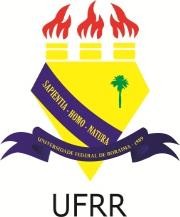 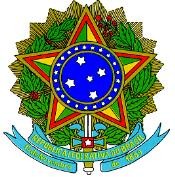 ANEXO IIIFORMULÁRIO DE PRESTAÇÃO DE CONTASAUXÍLIO PARA ESTUDANTES DE PÓS-GRADUAÇÃOI. DADOS DO ALUNOII. DADOS DA SOLICITAÇÃOIII. PRESTAÇÃO DE CONTAS(podem ser inseridas mais linhas caso seja necessário)IV. COMPROVANTES Devem ser scaneados todos os comprovantes e apresentados na mesma sequencia listados no Item III, os quais devem ser legíveis. DATA:			ALUNO DE MESTRADO   (   )ALUNO DE DOUTORADO   ( X )NOME:PROGRAMA DE PÓS-GRADUAÇÃOCPF:E-MAIL:TELEFONE CONTATOATIVIDADE ACADÊMICA REALIZADA PERÍODO DA ATIVIDADEVALOR DO AUXÍLIO FINANCEIRO RECEBIDOATIVIDADES REALIZADAS1...2...Etc...APRENDIZAGENS / COMENTÁRIOS / JUSTIFICATIVASNota fiscal / ComprovanteData do pagamentoBeneficiario do pagamentoValor do pagamento1.2.3.45678 9_____________________________Assinatura do Estudante_______________________________Assinatura do responsável pela Unidade de Custo